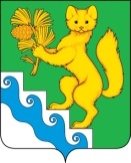 АДМИНИСТРАЦИЯ  БОГУЧАНСКОГО РАЙОНАПОСТАНОВЛЕНИЕ01.07.2021                               с. Богучаны                                № 535 - пО внесении изменений и дополнений в постановление администрации Богучанского района от 12.02.2018 № 153-п «Об утверждении Порядка проведения мониторинга и оценки качества управления муниципальными финансами в поселениях Богучанского района»В соответствии со статьей 11  Положения о межбюджетных отношениях в муниципальном образовании Богучанский район, утвержденного решением Богучанского районного Совета депутатов от 08.06.2010 № 3/2-32,  статьями 7,8,43,47  Устава Богучанского района Красноярского края,  ПОСТАНОВЛЯЮ:1. Внести в постановление администрации Богучанского района от 12.02.2018 № 153-п «Об утверждении Порядка проведения мониторинга и оценки качества управления муниципальными финансами в поселениях Богучанского района»  следующие изменения:1.1. преамбулу изложить в следующей редакции:«В соответствии со статьей 11  Положения о межбюджетных отношениях в муниципальном образовании Богучанский район, утвержденного решением Богучанского районного Совета депутатов от 08.06.2010 № 3/2-32,  статьями 7,8,43,47  Устава Богучанского района Красноярского края,  ПОСТАНОВЛЯЮ:»1.2.  в приложении 1 к Порядку проведения мониторинга и оценки качества управления муниципальными финансами в поселениях Богучанского района:по индикатору БК1  графы 2,5  изложить в следующей редакции: «Проведение публичных слушаний по проекту решения о бюджете на очередной финансовый год и плановый период и по проекту решения об исполнении бюджета за отчетный финансовый год поселения и размещение резолюции публичных слушаний на официальном сайте поселения»;По индикатору БК3  в графах 7,8 дополнить ссылкой следующего содержания:«* для поселений исполнивших бюджет  поселения  за отчетный финансовый год с  профицитом  значение индикатора соответствует нормативному»; по индикатору ОБП3 в графах 7,8  строку 1 изложить «<=1»; по индикатору ОБП4 в графах 7,8 строку 1 изложить «0»; по индикатору ОБП7 в графах 7,8 строку 1 изложить «0»;по индикатору ОБП8  в графе 3 строку 1 изложить в следующей редакции «А1/А», в графе 4 абзацы 3,4 исключить, в графе 5  абзацы  3,4 исключить, графы 7,8  цифры «<=0» заменить «<1 либо =0»;по индикатору ОБП12 в графах 2,5 слова «ОБП11,ОБП13» исключить.2. Контроль за исполнением настоящего постановления возложить на заместителя Главы Богучанского района по взаимодействию с органами государственной и муниципальной власти С.Л.Трещеву.3. Постановление вступает в силу в день, следующий за днем его официального опубликования Официальном вестнике Богучанский район.Глава Богучанского района		                                        В. Р. Саар